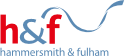 London Borough Hammersmith and FulhamEnvironmental Public Protection TeamCouncil Offices, Hammersmith Town Hall, King Street, London, W6 9JUTel:	0208 753 1081Email:	noise@lbhf.gov.ukWeb:	www.lbhf.gov.uk    Application for a Dispensation from a Section 61 Notice requirement(s)Control of Pollution Act 1974, Section 61This form should be emailed to noise@lbhf.gov.uk quoting the reference number:Description of works for which the Dispensation is being sought.NB.  If the Council subsequently determines that the reasons for which this Dispensation have been authorised, as detailed in section 3 (above), are not justified and the works could have been reasonably carried out within the requirements of the Notice, the matter will be investigated as being a potential breach of the Notice.  Further, if the BPM noise mitigation measures set out in section 5 (above) are not implemented, the matter will be investigated as being a potential breach of the Notice. Site addressSection 61 case referenceDate of works requiring dispensationDuration of works requiring dispensationDispensation reference1) Brief description of proposed work2) State which requirement(s) of the Notice you require dispensation from3) State reasons why works cannot carried out in compliance with the S60 Notice requirement(s) (e.g. health & safety, highways/traffic management, engineering requirements, TfL/LUL/NR requirements)4) Describe any changes to hours of working5) Describe BPM noise mitigation measures that will be in place, including any neighbouring liaison/notification5) Describe BPM noise mitigation measures that will be in place, including any neighbouring liaison/notificationForDispensation authorised by the London Borough Hammersmith and FulhamName:PositionSignature:Date: